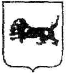 Министерство образования Иркутской  областиГосударственное общеобразовательное казенное учреждение Иркутской области для детей-сирот и детей, оставшихся без попечения родителей«СПЕЦИАЛЬНАЯ  /КОРРЕКЦИОННАЯ/   ШКОЛА-ИНТЕРНАТ Г. САЯНСКА»   666302 Иркутская область, г. Саянск, мкр. Центральный, 18  Тел.: (839553) 53168 Факс: (839553) 53168E-mail:    InternatSayansk@list.ruИнформация о проведенных мероприятияхФИО члена ресурсного центраНаименование организацииМероприятие (с указанием формата и планируемой даты)Воинкова Ольга ВладимировнаГосударственное общеобразовательное казенное учреждение Иркутской области для детей-сирот и детей, оставшихся без попечения родителей «Специальная (коррекционная) школа-интернат г.Саянска»Презентация из опыта работы санаторного детского дома №12 г. Ставрополя по вопросу подготовки детей-сирот к самостоятельной жизни на совещании руководителей государственных образовательных организаций Иркутской области (14.01.2019г.)Сообщение «Эффективные технологии мер межведомственного взаимодействия при организации жизнедеятельности детей-сирот и детей, оставшихся без попечения родителей и их жизнеустройства»( из опыта работы школы-интерната и санаторного детского дома №12 г. Ставрополя) на областном проблемно-ориентированном семинаре «Реализация программы внеурочной деятельности в рамках адаптированной основной общеобразовательной программы в специальной (коррекционной) школе-интернате. (05.04.2019г.)Взаимодействие специалистов (социальный педагог, педагог-психолог, учитель-логопед, воспитатели, учителя) в организации для детей-сирот  подготовки воспитанников к самостоятельной жизни (из опыта работы санаторного детского дома №12 г. Ставрополя) на обучающем семинаре для педагогических работников ГОКУ ИО «Специальная (коррекционная) школа-интернат г.Саянска» (21.05.2019г.)